Муниципальное бюджетное общеобразовательное учреждение«Средняя общеобразовательная школа с. БарлыкБарун-Хемчикскогокожууна РТ»_______________________________________________________________668043, Республика Тыва, Барун-Хемчикскийкожуун, с.Барлык, ул. Октябрьская, д.26Предмет: физическая культураКонкурс «Учитель года – 2016 »Тема урока: «Гимнастика: акробатическое соединение, опорный прыжок»7  классучитель физкультуры:                                                    Хомушку Кежик Паровович2016 г.Тема: Опорный прыжок через гимнастического «козла» способом «согнув ноги» (юноши), способом «ноги врозь» (девушки).Цели и задачи: 1. Образовательные:  обучение технике опорного прыжка через гимнастического «козла» способом «согнув ноги» (юноши) и способом «ноги врозь» (девушки).2. Развивающие: развитие большой концентрации мышечных усилий для выполнения в кратковременные интервалы сложных по координации движений; умения распределять внимание и моментально переключать его при быстром чередовании фаз прыжка.3. Воспитательные: привитие внимательности при выполнении задания; привитие эстетического вкуса через красоту движений и музыкальное сопровождение; формирование стремления к здоровому образу жизни и самосовершенствованию.
Тип урока: обучающий. Метод проведения: фронтальный, поточный, групповой, индивидуальный.Место проведения: спортивный зал.Оборудование и инвентарь: гимнастические маты, гимнастический козел, гимнастический мостик, гимнастические скамейки.ХОД УРОКАСамоанализ урокаПо счёту _____урок ____ в разделе «Гимнастика». Тип урока – обучение нового материала и  совершенствование ранее изученного материала. Метод проведения – фронтальный, групповой, индивидуальный, поточный.Задачи: 1.Обучение  техники опорного прыжка ноги врозь через гимнастического козла в ширину(девушки) и согнув ноги (юноши). 2.Развивать физические качества (гибкость, координацию движений). 3.Формировать правильную осанку и устойчивое равновесие. 4.Учить правильному дыханию во время выполнения ОРУ. 5.Воспитывать чувство сопереживания, готовности к взаимной помощи.6.Развивать умение дифференцировать пространственные параметры движений. На данном уроке все учащиеся были отнесены к первой группе, так как основной учебный материал (опорный прыжок через козла) освоен всеми учащимися. Индивидуальная работа проводилась с ________________________ технике прыжка, а также с_________________________ по технике кувырка вперёд. Применялась защитно – профилактическая технология – выполнение санитарно – гигиенических норм (все ученики были в спортивной одежде и обуви, травмирующие факторы были исключены, инвентарь чистый), страховка учеников со стороны учителя была обеспечена. Части урока взаимосвязаны, поставленным задачам, возрасту и возможностям учеников соответствуют. Дозировка упражнений не превышала допустимые нормы, распределение времени по частям урока соответствует запланированному и фактически проведённому. Рационально использовался инвентарь в подготовительной и основной частях урока. Осуществлялось объяснение материала и показ. Применение игровой технологии и доброжелательное отношение учителя позволило создать на уроке позитивную психо – эмоциональную атмосферу. Дети корректно, доброжелательно относились друг к другу. Требования учителя выполняли, на замечания реагировали правильно. Поставленные мной задачи урока выполнены.Часть урокаСодержаниеДозировкаОМУ1234IПодготовительная часть1. Построение, рапорт, задачи урока.2. Ходьба  в движении по залу:на носках руки на пояс;на пятках руки за голову, перекатом с пятки на носок руки на поясе;на внешней стороне стопы руки на поясе;в полу - приседе руки на поясе,в полном приседе руки за голову,             3.  Бег:- обычный- с высоким подниманием бедра- с захлёстыванием голени назад- приставным шагом руки на поясе (левым, правым боком)- спиной вперёд.- переход на шагПерестроение в три  шеренгиОбщеразвивающие упражнения на месте: 1)И.П. ноги вместе руки на поясеНа 1-4 вращение головой влевоНа 1-4 вращение головой направо2) И.П. руки к плечам ноги на ширине плечНа 1-4 вращения в плечевом суставе вперёдНа 1-4 вращения в плечевом суставе назад3) И.П. ноги на ширине плеч правая рука вверх.                                                               На 1-4 рывки руками. На каждый счёт смена положения рук4) И.П. ноги на ширине плеч руки на поясеНа 1 наклон туловища влево правая рука вверхНа 2 И.П.На 3 наклон туловища вправо левая рука вверхНа 4 И.П.5) И.П. ноги шире плеч руки в стороны, туловище наклонено вперёдНа каждый счёт поворот туловища           6)  И.П. ноги шире плеч, руки на поясе1- наклон вперёд, руками касаясь левой стопы  2- наклон вперёд касаясь пола по середине3- наклон вперёд касаясь правой стопы4- И.П. 7) И.П. ноги на ширине плеч руки вперёдНа 1-2 мах правой ногой к левой рукеНа 3-4 мах левой ногой к правой руке8) И.П. О.С.На 1 упор присевНа 2 упор лёжаНа 3 упор присевНа 4 И.П.9)  И.П. ноги вместе, руки на поясе1- Прыжок вверх, ноги врозь, хлопок над головой2- И.П.3-  Прыжок вверх, ноги врозь, хлопок над головой4- И.П.Перестроение в одну шеренгу.Разделение класса на 2 группы (юн и дев)7 мин1 мин1 мин1 мин4мин4-6 раз4-6 раз4-6 раз4-6 раз4-6 раз4-6 раз4-6 раз4-6 раз4-6 разОбратить внимание на форму занимающихся.Следить за осанкойСоблюдать дистанцию 2 шага,Следить за дыханием.Бежать друг за другомСпина прямая, захлёст чащеСпина прямая, повороты выполняются по свистку учителя.Смотреть через левое плечо.Руки в локтях прямые Руки прямыеНоги в коленях прямыеНоги в коленях прямые, махи выполнять с большой амплитудойСпина прямаяIIОсновная часть1. Акробатическое соединение для девочек:- Кувырок вперед- Вторым кувырком стойка на лопатках- Лечь на спину- Мост- Поворотом в упор присев- Кувырок назад в полушпагат- Упор присев- Встать.2. Акробатическое соединение для мальчиков:-«Старт пловца» - кувырок вперед-стойка на голове  (с прямыми или согнутыми ногами)-упор присев и кувырок назад–встать3.Опорный прыжок ноги врозь. (девушки)Прыжок ноги врозь через козла в ширину (рис. 1). Ученик ставит руки на снаряд значительно впереди туловища, под тупым углом к нему. При постановке рук под углом меньше 90° плечи уйдут далеко вперед, и усилия придется тратить на то, чтобы поднять их. В результате отталкивание получится низким. С началом толчка руками развести ноги врозь пошире. Толчок должен быть очень быстрым, как говорят гимнасты — «в одно касание». После толчка спортсмен, разгибаясь в тазобедренных суставах, поднимает руки назад-вверх, описывая почти круг. Это помогает разогнуться до слегка прогнутого положения. Зафиксировав положение ноги врозь прогнувшись, гимнаст соединяет ноги и сгибается в тазобедренных суставах. Ноги несколько обгоняют туловище, чтобы, встретив опору, задержать движение тела вперед и сохранить устойчивость в момент приземления.4.Опорный прыжок согнув ноги (юноши).Прыжок в ширину через козла, согнув ноги. Прыжок согнув ноги через козла в ширину (рис. 2). Техника выполнения разбега, наскока на мостик, толчка ногами и полета на снаряд аналогична технике выполнения тех же фаз в прыжке ноги врозь. При прыжке на снаряд прыгун держит ноги прямыми. С постановкой рук на снаряд начинается сгибание ног в коленных суставах. Раннее сгибание ног в коленных суставах несколько облегчает выполнение прыжка, но значительно снижает его зрелищность. Закончив толчок руками, занимающийся начинает разгибание, поднимая плечи и руки вверх и опуская ноги.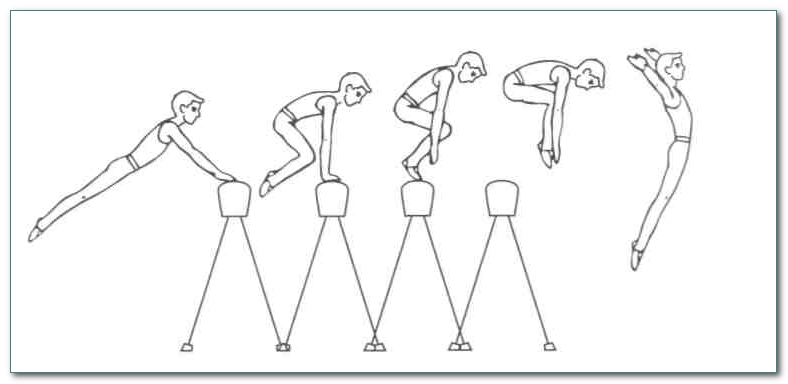 Для изучения основ техники в опорных прыжках различают следующие фазы:РАЗБЕГНАСКОК НА МОСТИКТОЛЧОК НОГАМИПОЛЕТ ДО ТОЛЧКА РУКАМИТОЛЧОК РУКАМИПОЛЕТ ПОСЛЕ ТОЛЧКА РУКАМИПРИЗЕМЛЕНИЕ20 мин16 мин5-6 раз4мин4минКруглая спинаСвести локтиРуки и ноги выпрямленыПрогнуться в поясницеСхема размещения рабочих мест (снарядов) в залеЭтапы обучения: Совершать прыжки на месте, отталкиваясь обеими ногами, разводя и сводя их в воздухе. Прыгать с ногами врозь с высоты полметра-метр. Переходить из упора лежа сильным толчком в упор стоя. Стоя у гимнастической стенки, совершать прыжки на одном месте, разводя и сводя ноги. Страховка: стоя сбоку от снаряда, учитель держит ученика левой рукой за его правую кисть. Правой рукой - за плечо.Этапы обучения: Прыгать на месте, держась руками за гимнастическую стенку. Руки должны быть прямыми. Переходить из упора лежа в упор присев, оттолкнувшись ногами. Из того же положения встать, поднять руки, приземлиться и выпрямиться в основную стойку. Совершать прыжки с согнутыми ногами с разных снарядов. Разбежавшись, вскочить в упор на козла и соскочить с него, согнув ноги.Страховка: стоять на месте приземления лицом к снаряду. В момент постановки рук на козла берет ученика за правую руку и, отступая назад, проводит его до момента приземления.IIIЗаключительная часть- Наклоны туловища из положения лежа на гимнастическом мате;- Построение и подведение итогов.3 мин15 разРуки за головой.Домашние задание:Комплекс 4  (упражнения на осанку и гибкость)